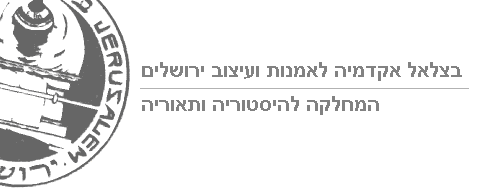 פרשיית לימודים – שנת הלימודים תשע"גשם הקורס (עברית) אדם ומותג: פרספקטיבה שיווקית ופסיכולוגית על פרסוםשם הקורס (אנגלית( Of Brands and Humans: Marketing and Psychology Perspectives on Advertising   שם המרצה (עברית ואנגלית) גב' סיגל כנפו, פרופ' אריאל כנפו, Ms. Sigal Knafo,  Prof. Ariel Knafo, סוג הקורס: שיעור בחירה מבואיהיקף : סמסטריאלי (סמסטר ב'), 2 נ"זימי א' בין השעות 12:00-10:30תמצית הקורס האדם המודרני מוצף במסרים שיווקיים והפרסום חודר לכל אחד ממעגלי החיים שלנו. בקורס זה נדון בממשק שבין אדם למותג – האופן שבו תהליכים פסיכולוגיים ומנגנוני שיווק משפיעים עלינו. החלק הראשון של הקורס יגדיר מושגי יסוד בשיווק והתנהגות צרכנית. נדון בהנחת היסוד ששיווק בא לענות על צורך פסיכולוגי של הצרכן. החלק השני של הקורס יתבסס על הפסיכולוגיה של הפרסום. ידע מתחום הפסיכולוגיה החברתית יאפשר הבנה של העמדות והמוטיבציות הבסיסיות המניעות אותנו לטוב ולרע, כולל הצרכים המודעים והלא-מודעים שלנו, וההטיות המחשבתיות והתפיסתיות שלנו. החלק השלישי של הקורס ידון במימדי העומק של הפרסום: כיצד פרסום יוצר אישיות למותג, ומהם הערכים שתהליך הפרסום מקנה למותג, תוך התחשבות בסמלים וארכיטיפים תרבותיים וברקע התרבותי שבו מתבצע הפרסום.במהלך הסמסטר תתבקשו לקרוא את חומר הקריאה המצורף למטה. כמו כן, תתבקשו לעקוב אחר פרסומות ולהיות מוכנים לנתח אותן ולהביאן לכיתה כשתתבקשו.קורס מתוקשב: כןנוכחות - חובהציון סופי – בחינה בכתב בסוף הקורס. הבחינה תכלול את כל חומר השיעורים וחומר הקריאה.תוכנית הקורס:ביבליוגרפיה – חובה דניאל, א. וכנפו, א. (2010). ערכים ועמדות כלפי שמירת חוק. משפט ועסקים, י"ב, 150-189.הורניק וליברמן (1994). ניהול הפרסום. הוצאת האוניברסיטה הפתוחה, כרכים א-ב (עמודים נבחרים).Crowley (2007). Cut through Advertising Clutter with Archetypes (http://www.creativepro.com/article/cut-through-advertising-clutter-with-archetypes)Dittmar, H. (2004). Are you what you have? The Psychologist, 17 (4). 206-210.Heath, R. G. (2011). The secret of television’s success: Emotional content or rational information? Journal of Advertising Research, March 2011 Supplement, 112-121.Plummer, J. T. (1985), "How Personality Makes a Difference," Journal of Advertising Research, 24, 27-31.שעת קבלה: יום א', 12:15 בתיאום מראשכתובת המורה (דוא"ל) msarielk@huji.ac.il (אריאל כנפו) sigalkh@gmail.com (סיגל כנפו)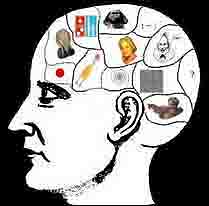 שיעורנושאקריאה (ראו רשימה למטה) /משימה1מבוא, סקירה2מושגי יסוד בפרסום והתנהגות הצרכןהורניק וליברמן, כרך ב', עמ' 58—923תרגול בכיתההכנת פרסומת וניתוחה בכיתה4עמדות, רשתות סמנטיות, למידה5המשך6תפיסה7מודל ההכרה בצורך, שכנועHeath (2011)8תרגול בכיתההכנת פרסומת וניתוחה בכיתה9אישיות המותגPlummer (1985)10ערכים בפרסוםדניאל וכנפו (2010)11השימוש בארכיטיפים תרבותיים בפרסוםCrawley (2007)12תרבותDittmar (2004)13ניתוח קמפיין14סיכום